ชั้นความเร็ว (ถ้ามี)      บันทึกข้อความ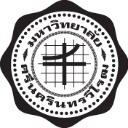 ส่วนงาน   						  โทร. ที่  ศธ 0519.        /...............................................  วันที่ 		เรื่อง ขออนุมัติโครงการ………………………………………………………………………….เรียน  ผู้อำนวยการโรงพยาบาลชลประทานด้วย.................................................................................................................................................................................................................................................................................................................................................................ดังนั้น เพื่อให้โครงการดังกล่าวบรรลุวัตถุประสงค์ จึงขออนุมัติโครงการ.................................   ..............................................................................................................................................................................................ในวันที่ ............................................................... ณ ....................................................................................จึงเรียนมาเพื่อโปรดพิจารณาดำเนินการต่อไปแบบเสนอโครงการประจำปีงบประมาณ .....................ชื่อโครงการ .............................................................................................................................................................................การเชื่อมโยง ความสัมพันธ์ของโครงการ  ยุทธศาสตร์หลักของโครงการ  ยุทธศาสตร์ที่ 1 พัฒนาระบบการศึกษาเพื่อผลิตบัณฑิตแพทย์และสนับสนุนการผลิตบัณฑิตวิทยาศาสตร์สุขภาพ  ยุทธศาสตร์ที่ 2 พัฒนาสหสาขาวิชาชีพเพื่อสร้างงานวิจัยและนวัตกรรมระดับสากล  ยุทธศาสตร์ที่ 3 พัฒนาองค์กรให้เป็นองค์กรแห่งการเรียนรู้  ยุทธศาสตร์ที่ 4 พัฒนาระบบบริการวิชาการที่มีคุณภาพเพื่อพัฒนาชุมชนและสังคมอย่างต่อเนื่องและยั่งยืน  ยุทธศาสตร์ที่ 5 พัฒนาระบบบริหารที่มีคุณภาพ  ยุทธศาสตร์ที่ 6 พัฒนาระบบเทคโนโลยีสารสนเทศที่มีประสิทธิภาพ  ยุทธศาสตร์ที่ 7 ส่งเสริมการทำนุบำรุงวัฒนธรรมและศิลปะการบูรณาโครงการกับยุทธศาสตร์อื่น  (ถ้ามี)  ยุทธศาสตร์ที่ 1	  ยุทธศาสตร์ที่ 2	  ยุทธศาสตร์ที่ 3	  ยุทธศาสตร์ที่ 4  ยุทธศาสตร์ที่ 5	  ยุทธศาสตร์ที่ 6	  ยุทธศาสตร์ที่ 7เป้าประสงค์ตามแผนยุทธศาสตร์ คือ ........................................................................................................................................กลยุทธ์ตามแผนยุทธศาสตร์ คือ ................................................................................................................................................ตัวชี้วัดโรงพยาบาลตามแผนยุทธศาสตร์ คือ ............................................................................................................................หลักการเหตุผล.................................................................................................................................................................................................. ..................................................................................................................................................................................................................................................................................................................................................................................................... .......................................................................................................................................................................................................................................................................................................................................................................................................................................................................................................................................................................................................................................................................................................................................................................................................... ..................................................................................................................................................................................................................................................................................................................................................................................................... ...................................................................................................................................................................................................วัตถุประสงค์ของโครงการ.................................................................................................................................................................................................. .....................................................................................................................................................................................................................................................................................................................................................................................................ตัวชี้วัดความสำเร็จ และระดับความสำเร็จของโครงการ (ระบุ Output / Outcome / Impact)งบประมาณ    งบประมาณแผ่นดิน		  งบเงินรายได้		  งบอื่นๆ ระบุ .....................................................................(.............................................ตัวอักษร.................................................................บาทถ้วน)* รายละเอียดตามเกณฑ์การเบิกจ่ายงบประมาณโรงพยาบาลชลประทานวันเวลา และสถานที่จัดโครงการ................................................................................................................................................................................................................................................................................. .... .................................................................................................................................................................................................................................................................................................................วิธีการดำเนินงาน   (ให้ระบุตามขั้นตอนที่ทำงานจริง อธิบายวิธีการในการดำเนินกิจกรรม หรือระบุเป็นแผนภูมิ โดยระบุ      ขั้นตอนทุกกิจกรรม)......................................................................................................................................................................................................................................................................................................................* โครงการที่เป็นการจัดประชุม อบรม กรุณาแนบกำหนดการด้วยวิธีการติดตามและการประเมิน (ให้ระบุวิธีการติดตามโครงการและวิธีการประเมินโครงการ)..............................................................................................................................................................................................................................................................................................................................................................................................หน่วยงานที่รับผิดชอบ ...........................................................................................................................................................ผู้รับผิดชอบโครงการ11.1 .......................................................................................................11.2 .................(ถ้ามี)..............................................................................11.3 .................(ถ้ามี).............................................................................. ผู้ประสานงานโครงการชื่อ-นามสุกล ..............................................................................................เบอร์โทรศัพท์ ....................................................		E-mail ………………………………………………………..ตัวชี้วัดความสำเร็จค่าเป้าหมายกลุ่มเป้าหมายระดับความสำเร็จ(ระบุ Output / Outcome / Impact)1.2.3.ค่าใช้จ่ายค่าใช้จ่ายค่าใช้จ่ายค่าใช้จ่ายค่าใช้จ่ายลำดับที่รายการจำนวนหน่วยละรวมเป็นเงินตัวอย่าง1.ค่าตอบแทนวิทยากร.....ท่าน...วัน x ….ช.ม.ราคาต่อ ช.ม....บาท2.ค่าพาหนะเดินทางสำหรับวิทยากร...วันราคาต่อวัน...บาท3.ค่าที่พัก...ห้องราคาต่อห้อง...บาท4.ค่าอาหารกลางวัน ....คน...มื้อ x …วัน50 บาท...บาท5.ค่าอาหารว่างและเครื่องดื่ม ...คน...มื้อ x …วัน25 บาท...บาท6.ค่าวัสดุอุปกรณ์...บาทฯลฯรวมทั้งสิ้นรวมทั้งสิ้นรวมทั้งสิ้นกิจกรรมปีงบประมาณ 2559ปีงบประมาณ 2559ปีงบประมาณ 2559ปีงบประมาณ 2559ปีงบประมาณ 2559ปีงบประมาณ 2559ปีงบประมาณ 2559ปีงบประมาณ 2559ปีงบประมาณ 2559ปีงบประมาณ 2559ปีงบประมาณ 2559ปีงบประมาณ 2559กิจกรรมต.ค.พ.ย.ธ.ค.ม.ค.ก.พ.มี.ค.เม.ย.พ.ค.มิ.ย.ก.ค.ส.ค.ก.ย.